УТВЕРЖДАЮВрио директора ФГБНУ КНЦЗВ_____________________Д.В. Осепчук«____»___________________2020 г.Рассмотрено и одобрено на заседании Ученого совета ФГБНУ КНЦЗВ18 февраля 2020 г., протокол № 1ПОЛОЖЕНИЕо порядке расчета плановых значений комплексного балла публикационной результативности для структурных подразделений ФГБНУ КНЦЗВ и порядке премирования научных работников за публикационную активность1. Общие положения1.1. Положение о порядке расчета плановых значений комплексного балла публикационной результативности для структурных подразделений ФГБНУ КНЦЗВ и порядке премирования научных работников за публикационную активность (далее – Положение) вводится в целях повышения публикационной активности и стимулирования научной деятельности научных сотрудников ФГБНУ КНЦЗВ (далее – Центр). Основная цель Положения – обеспечить повышение качества публикаций научных сотрудников при сохранении темпов роста их количества. 1.2. Для оценки вклада структурных подразделений и отдельных научных сотрудников в публикационную результативность Центра применяется комплексный балл публикационной результативности, в соответствии с письмом Минобрнауки России от 14.01.2020 г. № МН-8/6-СК «О корректировке государственного задания с учетом методики расчета комплексного балла публикационной результативности».1.3. Комплексный балл публикационной результативности (КБПР) характеризует публикационную результативность научного сотрудника и рассчитывается с учетом квартильности и категории научных публикаций методом фракционного счета (разделением вклада авторов в научный результат в случае, если публикация подготовлена несколькими авторами и из разных организаций).1.4. При расчете КБПР применяется коэффициент качества статьи /журнала:Q1, Q2, Q3, Q4 – публикации в изданиях, индексируемых Web of Science Core Collection (выбирается максимальный квартиль в случае, если журналу присвоен квартиль по нескольким направлениям);Q – публикации в изданиях без квартиля, но входящие в Web of Science Core Collection;S – публикации в изданиях, индексируемых в Scopus и неиндексируемых Web of Science;R – публикации в журналах из RSCI Web of Science, неиндексируемых Core Collection Web of Science и Scopus (по данным РИНЦ);V – публикации в журналах списка ВАК, не входящих в вышеперечисленные пункты (поданным РИНЦ);В – монографии, зарегистрированные в Российской книжной палате.Публикации без DOI не учитываются при расчетах.В случае публикации одной статьи коллективом авторов балл по этой статье распределяется на всех авторов.Если автор в аффилиации указывает несколько организаций, то балл за эту статью делится поровну между этими организациями, в соответствии с удельным весом авторов в статье.Если автор указал две аффилиации, то в организацию придет только половина балла от автора. Если он указал одну аффилиацию, то весь балл пойдет организации, которую он указал.1.5. Ежемесячно руководители научных подразделений Центра предоставляют в отдел научно-технической информации, пропаганды, внедрения и повышения квалификации специалистов АПК Центра сведения о публикационной результативности научных сотрудников по форме, указанной в Приложении 1 к настоящему Положению до 10 числа месяца, следующего за отчетным. 1.6. С целью мониторинга публикационной активности научных сотрудников администрация Центра может дополнительно запрашивать у руководителей структурных подразделений сведения об отосланных или опубликованных в научных журналах статьях, которые должны быть, но еще не проиндексированы в соответствующих базах цитирования (Web of Science, Scopus и РИНЦ). Указанные сведения должны быть подтверждены перепиской с научным изданием или копией опубликованной в печатном или электронном издании статьи.Поскольку технический срок размещения публикаций в международных базах цитирования Web of Science и Scopus занимает несколько месяцев, то публикации, вышедшие в конце предыдущего года, но проиндексированные в отчетном году могут быть учтены в текущем цикле.1.7. Центр вправе оплатить расходы, связанные с публикацией статей в изданиях, индексируемых в международных базах цитирования Web of Science и Scopus, за счет денежных средств, привлеченных научным (и) сотрудником/сотрудниками в Центр в рамках выполнения договоров о научно-исследовательской работе со сторонними организациями, при условии фактического поступления денежных средств на лицевой счет Центра и стоимости оказываемых публикационных услуг не менее чем в пять раз меньше суммы денежных средств, поступивших на счет Центра в рамках выполнения указанного договора о научно-исследовательской работе. 1.8. С целью выполнения доведенного Центру государственного задания, приказом директора Центра каждому научному сотруднику в соответствии с занимаемой должностью доводятся минимальные значения индивидуального плана КБПР (КБПРk), рассчитанные по следующей формуле:, где– КБПРk– КБПР научного сотрудника k-должности;– КНСk– «коэффициент научного сотрудника» k-должности (см. п. 2.3. Положения);– КБПРГЗ– КБПР, указанный в государственном задании Центру;– СВНСЦентра– «суммарный вес научных сотрудников» Центра (см. п. 2.3. Положения).Например, для ведущего научного сотрудника, при КБПРГЗ = 31,00; СВНСЦентра = 48,0; КНСk = 0,9; значение КБПРkсоставит:2. Методика расчета плана КБПР для научных подразделений2.1. Плановые значения КБПР для Центра определяются утвержденным государственным заданием на текущий год с учетом надбавочного коэффициента с целью гарантированного выполнения Центром утвержденного государственного задания. Плановое значение КБПР может быть выше значения КПБР, указанном в государственном задании Центру, не более чем на 20 % (например, если КБПР в государственном задании составляет 30, то плановое значение КБПР составит 30-36). 2.2. С учетом планового значения КБПР для Центра, каждому структурному подразделению, имеющему в своем составе научных сотрудников, доводится план КБПР пропорционально удельному весу научных сотрудников (пример расчета планового значения КБПР для структурного подразделения Центра приводится в приложении 2 к настоящему Положению).2.3. Расчет планового значения КБПР для структурного подразделения проводится по следующему алгоритму:- определяется «суммарный вес научных сотрудников» (СВНСподразделения) в соответствии с занимаемой должностью и с учетом следующей шкалы «коэффициента научного сотрудника» (КНСk):главный научный сотрудник – 1,0;ведущий научный сотрудник – 0,9;старший научный сотрудник – 0,8;научный сотрудник – 0,7;младший научный сотрудник – 0,5.– с учетом СВНС каждого научного подразделения определяется СВНС Центра (СВНСЦентра);– определяется «удельный вес научных сотрудников подразделения» (ВП) в общей величине СВНС Центра по формуле: , где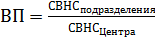 ВП – «удельный вес научных сотрудников подразделения»,СВНСподразделения - «суммарный вес научных сотрудников» структурного подразделения,СВНСЦентра - «суммарный вес научных сотрудников» Центра.- определяется плановое значение КБПР для структурного подразделения по формуле: , где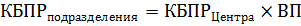 КБПРподразделения – значение КБПР структурного подразделения,КБПРЦентра – плановое значение КБПР Центра.2.4. Плановые значения КБПР по каждому структурному подразделению Центра доводятся приказом директора Центра к обязательному исполнению научными сотрудниками.2.5. Ответственность за достижение доведенного плана КБПР по структурному подразделению Центра несет руководитель структурного подразделения.2.6. Не достижение плановых значений КБПР, доведенных до структурного подразделения или минимальных значений КБПР для научного сотрудника в соответствии с занимаемой должностью, приравнивается к невыполнению государственного задания и может служить основанием для наложения взысканий и других мер руководителю структурного подразделения и научным сотрудникам, входящим в состав данного структурного подразделения Центра.3. Методика оценки публикационной результативности научных сотрудников и порядка их премирования за достигнутые результаты3.1. Оценка публикационной результативности научных сотрудников Центра проводится ежеквартально. Сведения о фактическом значении КБПР каждого научного сотрудника предоставляются в отдел научно-технической информации, пропаганды, внедрения и повышения квалификации специалистов АПК Центра руководителем структурного подразделения по форме, указанной в Приложении 3 к настоящему Положению, с приложением документов, подтверждающих получение фактических результатов до 10 числа месяца, следующего за отчетным периодом. Сведения за последний квартал текущего года предоставляются до 20 декабря текущего года.3.2. КБПР за статью рассчитывается с учетом требований п. 1.4. настоящего Положения.3.3. Доля КБПР научного сотрудника в общем КБПР за статью определяется основным автором статьи или руководителем структурного подразделения (в котором работают авторы статьи) по согласованию с другими авторами статьи, работающими в Центре. Баллы за публикации аспирантов КНЦЗВ, не являющихся сотрудниками центра, при аффилиации с Центром, распределяются основным автором статьи между другими соавторами.3.4. Шесть научных сотрудников, набравших максимальное значение КБПР за отчетный квартал, распределяются по местам (рейтингу) по убыванию значения КБПР от 1 до 6 места. Премирование (с учетом отчислений на заработную плату) научных сотрудников осуществляется в соответствии с занятым местом (рейтингом) в следующем размере:1 место – 22 000 рублей;2 место – 20 000 рублей;3 место – 18 000 рублей;4 место – 15 000 рублей;5 место – 13 000 рублей;6 место – 12 000 рублей.3.5. Баллы за статьи, которые были опубликованы за счет средств, указанных в п. 1.7. настоящего Положения, не учитываются при премировании научных сотрудников за публикационную результативность.3.6. При одинаковом количестве баллов учитывается рейтинг журналов, в которых опубликованы статьи.3.6. Баллы, набранные за публикации, учтенные в предыдущих кварталах, не учитываются в отчетном квартале.3.7. Премия за публикационную результативность за второй и четвертый квартал текущего года выплачивается в соответствии с пунктами 3.1.-3.5. настоящего Положения в случае выполнения научным сотрудником индивидуального плана КБПР на 40 % за первые два квартала и на 100 % - за четыре квартала текущего года.3.8. Определение занятых мест по достигнутым значениям КБПР и премирование за первые шесть мест проводится по Центру и за первые пять мест по Краснодарскому НИВИ – обособленному структурному подразделению Центра раздельно. Приложение 1к Положению о порядке расчета плановых значений КБПР для структурных подразделений ФГБНУ КНЦЗВ и порядке премирования научных работников за публикационную активностьФорма сведений о публикационной результативности научных сотрудников структурного подразделения ЦентраКомплексный балл публикационной результативности за __________2020 годаназвание подразделенияРуководитель подразделения	____________________ И.О. ФамилияРуководитель Центра    _______________________ И.О. ФамилияДата	К форме в обязательном порядке прилагаются скриншоты из международных баз цитирования и скан-копия публикацииПриложение 2к Положению о порядке расчета плановых значений комплексного балла публикационной результативности для структурных подразделений ФГБНУ КНЦЗВ и порядке премирования научных работников за публикационную активностьПРИМЕРрасчета плана КБПР для научных подразделений1. Определяем «суммарный вес научных сотрудников» (СВНС) в подразделении. Допустим в подразделении 1 главный научный сотрудник, 3 ведущих научных сотрудника и 3 младших научных сотрудника без учета научных сотрудников, находящихся в декретном отпуске по уходу за ребенком. Следовательно, СВНСподразделения с учетом шкалы КНСk, указанной в п. 2.3. Положения, составит:2. Суммируем СВНС научных подразделений и определяем СВНС по Центру. Допустим СВНСЦентра составил 48,0.3. Определяем «удельный вес научных сотрудников подразделения» (ВП) в общей величине СВНСЦентра по формуле:4. Определяем плановое значение КБПР для структурного подразделения (допустим, КБПРЦентра= 35,00):Приложение 3к Положению о порядке расчета плановых значений КБПР для структурных подразделений ФГБНУ КНЦЗВ и порядке премирования научных работников за публикационную активностьФорма сведений по индивидуальной публикационной результативности научного сотрудникаКомплексный балл публикационной результативности за __ квартал 2020 годаФ.И.О. сотрудникаСотрудник	____________________ И.О. ФамилияРуководитель подразделения	____________________ И.О. ФамилияРуководитель Центра    _______________________ И.О. ФамилияДата	Q1Q2Q3Q4QSRVB19,77,32,71110,750,51ПубликацииНазвание и выходные авторыБалловна 1 автораКол-во авторов от ФГБНУ КНЦЗВ без двойной аффилиацииКол-во баллов авторов без двойной аффилиацииКол-во авторов ФГБНУ КНЦЗВ с двойной аффилиациейКол-во баллов авторов с двойной аффилиациейВсего баллов ФГБНУ КНЦЗВФИО авторов ФГБНУ КНЦЗВбаллы на сотрудникаWoS Q1 (19,7 б)WoS Q2 (7,3 б)WoS Q3 (2,7 б)WoS Q4 (1 б)WoS Q (1 б)Scopus (1 балл)Ivanov A.A.1,2, Petrov P.P.1, Sidorov S.S. 1 Optimization of animal husbandry // Animal husbandry. 2020. No. 1. Р. 25-280,33320,66610,1670,833Иванов А.А.Петров П.П.,Сидоров С.С.0,2830,2830,267RSCI (0,75 б)ВАК (0,5 б)Монографии (1 б)ИТОГО:0,8330,833ПубликацииНазвание и выходные авторыВсего баллов ФГБНУ КНЦЗВ за публикациюКоличество баллов сотрудникаWoS Q1 (19,7 б)WoS Q2 (7,3 б)WoS Q3 (2,7 б)WoS Q4 (1 б)WoS Q (1 б)Scopus (1 балл)Ivanov A.A.1,2, Petrov P.P.1, Sidorov S.S. 1 Optimization of animal husbandry // Animal husbandry. 2020. No. 1. Р. 25-28.0,8330,283RSCI (0,75 б)ВАК (0,5 б)Монографии (1 б)ИТОГО: